Edomobi Uche.G.19/MHS11/48PharmacyClassification of AlcoholsClassification based on the number of hydrogen atoms attached to the carbon atom containing the OH groupIf 2 or 3 hydrogen atoms are attached to the carbon atom bearing the OH group, it is called a primary alcohol(1°).If  one hydrogen atom is attached, it is called a secondary alcohol (2°).If no hydrogen atom is attached to the carbon atom, it is a tertiary alcohol (3°).               Examples.               Methanol CH3OH (1°)               Propan2ol CH3CH(OH)CH3 (2°)Classification based on the number of hydroxyl groups they possess. Monohydric alcohol have one OH group present in the alcohol structure. Dihydric alcohols are called glycols, they have 2 hydroxyl group present in the structure while trihydric alcohols or triols have 3 OH groups present in the structure of the alcohol. Polydric alcohols or polyols have more than 3 OH groups.      ExamplesMonohydric alcohol – Propanol  CH3CH2CH2OH      Dihydric alcohol – Ethane1,2diol  HOCH2-CH2OHSolubility of alcohols in water and organic solventsAlcohols are soluble in water. This is due to the hydroxyl group in the alcohol which is able to form hydrogen bons with water molecules. Alcohols with a smaller hydrocarbon chain are very soluble. As the length of the hydrocarbon chain increases, the solubility in water decreases.. The reason why the solubility decreases as the length of hydrocarbon chain increases is because it is requires more energy to overcome the hydrogen bonds between the alcohol molecules as the molecules are more tightly packed together as the size and mass increases. Generally, non polar solutes are soluble in non polar solvents. Alcohol is soluble in organic sovlents.Industrial manufacturer of EthanolCarbohydrate such as starch are major group of natural compounds that can be made to yield ethanol by the biological process of fermentation. The biological catalysts, enzymes found in yeast break down the carbohydrate molecules into ethanol to give a yield of 95%.  On warming starch with malt to 60° for a specific perio6of time are converted into maltose by the enzyme diastase contained in the malt.2(C6H10O5)n +nH2O.     ——>          n(C12H22O11)Carbohydrate             60°C / diastase.      MaltoseThe maltose is broken down into glucose on addition of yeast which contains the enzyme maltase and at a temperature of 15°.C12H22O11 + H2O.      ——–>         2C6H12O6   Maltose.                15°C / maltase.   GlucoseThe glucose at constant temperature of 15°C is then converted into alcohol by the enzyme Zymase contained also in yeastC6H12O6.      ———>          2CH3CH2OH + 2CO2Glucose.      15°C / Zymase        Ethanol (CH3)2CHCH=O     +        C4H9MgCl   ———>    C4H9CH(CH3)2CH-OMgCl                                                                                                                         + H2O                                                                                                                            Dilute acid                                                                                         C4H9CH(CH3)2CH-OH    +    MgClOH(CH3)2CH2C=O    +     C4H9MgCl   ———>   C4H9(CH3)2C-OMgCl   ———>                                                                                                                                H2O, dilute acid                                                                                     C4H9CH2(CH3)2C-OH   +    MgClOH(CH3)2CHCH=O    ———>     (CH3)2CHCH2OH2methyl propanal(CH3)2CH2C=O    —-——>    (CH3)2CH2CH-OH2methyl propanoneCH3-CH2-CH2-OH (propan-1-ol)            Heat in the presence of concentrated H2SO4 ,to dehydrate it and form propene                        (CH2=CH-CH3)2            CH3-CH2-CH2-OH ——>  CH2=CH-CH3 (after heating with concentrated H2SO4)Now to propene add water (you may use mercuric acetate as it favours Markownikoff addition )CH3-CH=CH2 + H2O = CH3-CH(OH)-CH3 (propan-2-ol)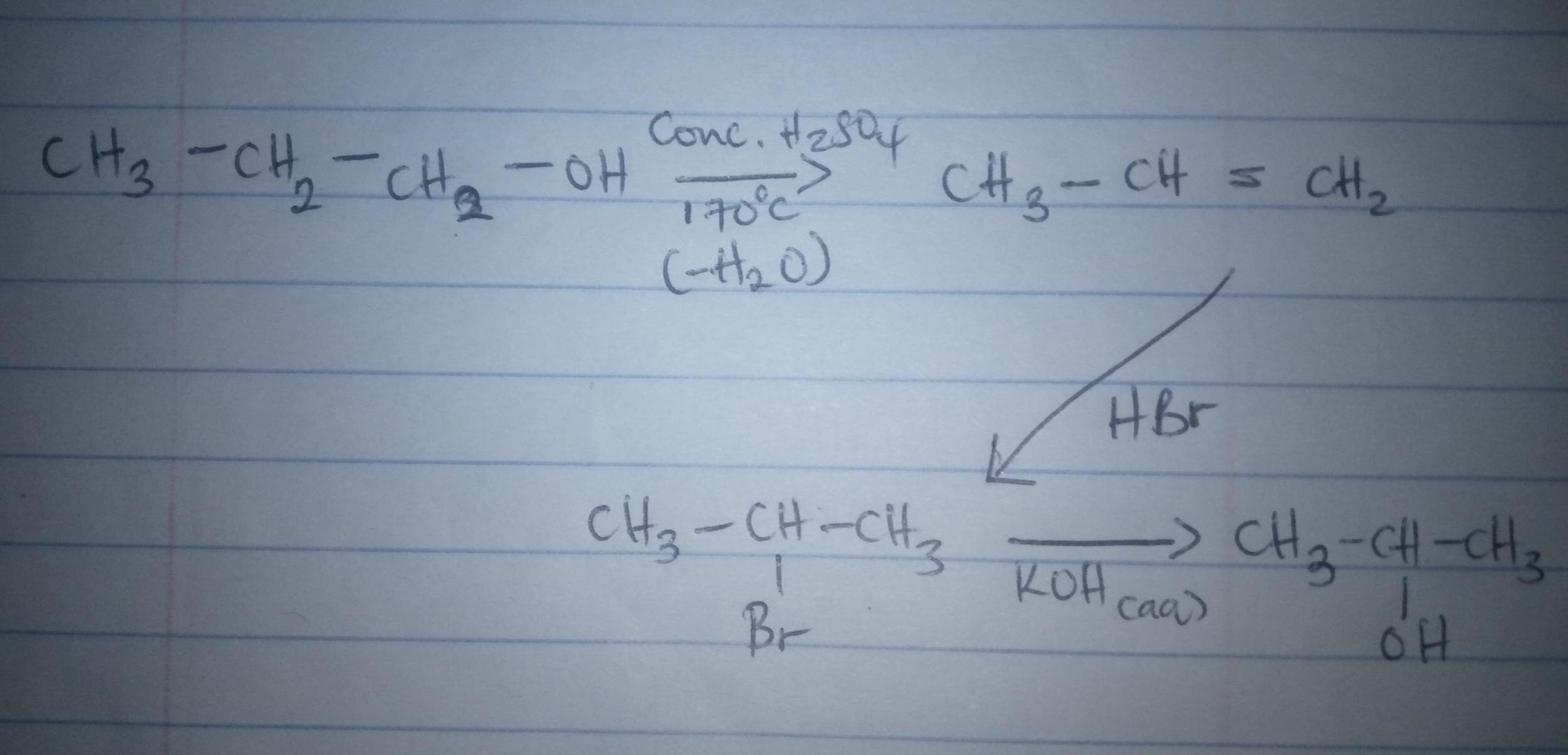 